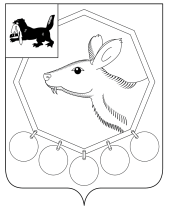 22.03.2019 г. №35/7РОССИЙСКАЯ ФЕДЕРАЦИЯИРКУТСКАЯ ОБЛАСТЬМУНИЦИПАЛЬНОЕ ОБРАЗОВАНИЕ«БАЯНДАЕВСКИЙ РАЙОН»ДУМАРЕШЕНИЕО ВНЕСЕНИИ ИЗМЕНЕНИЙ В ПЕРЕЧЕНЬ ДОЛЖНОСТЕЙ МУНИЦИПАЛЬНОЙ СЛУЖБЫ, ЗАМЕЩЕНИЕ КОТОРЫХ СВЯЗАНО С КОРРУПЦИОННЫМИ РИСКАМИРуководствуясь статьями 8, 8.1 Федерального закона от 
25 декабря 2008 года № 273-ФЗ «О противодействии коррупции», статьей 15 Федерального закона от 2 марта 2007 года № 25-ФЗ «О муниципальной службе в Российской Федерации», статьей 2 Федерального закона от 
3 декабря 2012 года № 230-ФЗ «О контроле за соответствием расходов лиц, замещающих государственные должности, и иных лиц их доходам», статьей 13(1) Закона Иркутской области от 15 октября 2007 года № 88-оз «Об отдельных вопросах муниципальной службы в Иркутской области», ст.ст. 27, 47 Устава МО «Баяндаевский район», ДУМА РЕШИЛА:1. Внести изменения в решение думы МО «Баяндаевский район» от 20.12.2017 г. №25.9 «Об утверждении перечня должностей муниципальной службы, замещение которых связано с коррупционными рисками». 2. Изложить перечень должностей муниципальной службы, замещение которых связано с коррупционными рисками в новой редакции согласно приложению. 3. Опубликовать настоящее решение в районной газете «Заря» и разместить на официальном сайте МО «Баяндаевский район» в информационно-телекоммуникационной сети «Интернет».Председатель Думы МО «Баяндаевский район»В.И. ЗдышовМэр МО «Баяндаевский район»А.П. ТабинаевПриложениеУТВЕРЖДЕНО решением Думы МО «Баяндаевский район»от «22» марта 2019 г. № 35/7ПЕРЕЧЕНЬ ДОЛЖНОСТЕЙ МУНИЦИПАЛЬНОЙ СЛУЖБЫ В АДМИНИСТРАЦИИ МО «БАЯНДАЕВСКИЙ РАЙОН», ПРИ НАЗНАЧЕНИИ НА КОТОРЫЕ ГРАЖДАНЕ И ПРИ ЗАМЕЩЕНИИ КОТОРЫХ МУНИЦИПАЛЬНЫЕ СЛУЖАЩИЕ ОБЯЗАНЫ ПРЕДСТАВЛЯТЬ СВЕДЕНИЯ О СВОИХ ДОХОДАХ, РАСХОДАХ, ОБ ИМУЩЕСТВЕ И ОБЯЗАТЕЛЬСТВАХ ИМУЩЕСТВЕННОГО ХАРАКТЕРА, А ТАКЖЕ СВЕДЕНИЯ О ДОХОДАХ, РАСХОДАХ,ОБ ИМУЩЕСТВЕ И ОБЯЗАТЕЛЬСТВАХ ИМУЩЕСТВЕННОГО ХАРАКТЕРА СВОИХ СУПРУГИ (СУПРУГА) И НЕСОВЕРШЕННОЛЕТНИХ ДЕТЕЙ№ п/пНаименование должности муниципальной службыГлавные должности муниципальной службы:Главные должности муниципальной службы:1Заместитель мэра МО «Баяндаевский район»2Председатель комитета администрации МО «Баяндаевский район»3Руководитель аппарата администрации МО «Баяндаевский район»4Начальник Управления администрации МО «Баяндаевский район»5Начальник Отдела администрации МО «Баяндаевский район»Ведущие должности муниципальной службы:Ведущие должности муниципальной службы:6Заместитель начальника управления администрации МО «Баяндаевский район»7Заместитель начальника отдела  администрации МО «Баяндаевский район»8Начальник отдела в управлении  администрации МО «Баяндаевский район»Иные должности муниципальной службы:Иные должности муниципальной службы:9Главный специалист по муниципальным закупкам администрации МО «Баяндаевский район»10Главный специалист по кадровой работе администрации МО «Баяндаевский район»11Консультант-архитектор Отдела строительства и ЖКХ администрации МО «Баяндаевский район»12Главный специалист - архитектор Отдела строительства и ЖКХ администрации МО «Баяндаевский район»13Главный специалист Архивного сектора администрации МО «Баяндаевский район»14Главный специалист Отдела по управлению муниципальным имуществом администрации МО «Баяндаевский район»15Консультант по торговле  отдела экономики  и охраны труда администрации МО «Баяндаевский район»16Главный специалист отдела экономики, и охраны труда администрации МО «Баяндаевский район»17Консультант – заведующий сектором по внутреннему муниципальному финансовому контролю администрации МО «Баяндаевский район»18Специалист 1к. ГО и ЧС администрации муниципального образования «Баяндаевский район»